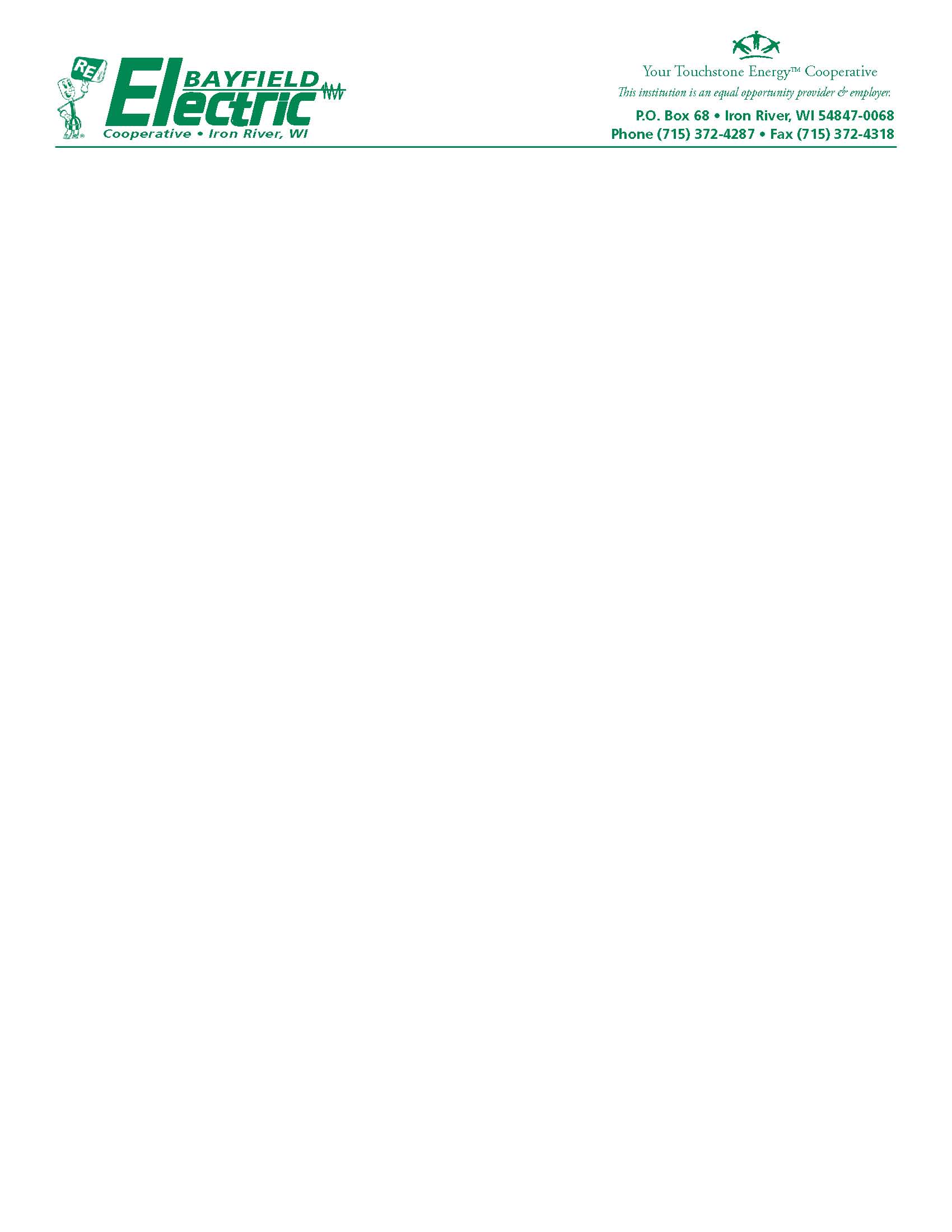 NEW SERVICE INSTALLATION COSTS AND PROCEDURESCOSTS FOR INSTALLING A NEW SERVICE INCLUDE THE FOLLOWING:$200 Meeting/Staking FeeThe $200.00 fee covers the cost of the staking technician to come out to the site, go over options for the service, and get it staked/measured to determine the cost of the service. These fees will be added to your work order cost estimate: $5.00 Membership Fee $175.00 Connect Fee – Non-RefundableLine Extension Costs Monthly Facility ChargeThe $5.00 Membership fee officially enrolls you as member of Bayfield Electric Cooperative and entitles you to all rights and privileges thereof including repayment of capital credits in the future.The $175.00 connect fee covers all paper work, filing of easements, and other administrative costs. Line extension costs are the same for overhead and underground extensions and are as follows: 1.	$7.00/foot for the first 500 feet (please note- there is a 50-foot minimum charge)	$6.00/foot for 501-1,000 feet	$4.00/foot for 1,001 feet and up 	$1.00/foot additional for extentions in road R.O.W.	$300.00 if road bore necessary	$1,000.00 cost to splice wire for junction box or transformer (if necessary)2. 	Installation of the meter and transformer are included in the above costs. 3. 	The member must provide easements and a cleared right-of-way 40' wide for overhead line and 20' wide for underground and is responsible for costs incurred over and above a normal installation expense (water crossings, solid rock etc.). Power lines shall be installed on private lands rather than public road right-of-way. 4.	Late season charges will be applicable to new services applied for after, or not paid for by October 15th, charges will include any and all extra costs incurred because of snow or freezing temperatures, and will be paid in before the service is energized. Estimates will be available. The Applicant will hire a licensed electrician to build and install an approved 200-amp lever by-pass meter pedestal capable of receiving our wires. There will be a 50-foot minimum on all wire sizes for every service. 			  	        Over RESPONSIBILITIESIt is the responsibility of the Applicant to call and make an appointment to meet at the site to discuss routing and size of service. A good time to call for this appointment is 7:30 AM, Monday through Friday, about one week in advance. All fees must be paid and the necessary paper work filled out and returned to us before we can install your service.A signed easement (included with “New Service Packet”) along with a copy of your recorded deed with the complete legal description must be in our office before we install a new service.  The charges will be billed according to the current rate in effect which includes a monthly facility charge as specified in the applicable rate schedule. Due date for billing is shown on your monthly billing statement. If you have any questions, please contact me. Sincerely, BAYFIELD ELECTRIC COOPERATIVE Mike WeberMike WeberDirector of Operations						mike.weber@bayfieldelectric.com